ADAPTASI SOSIAL MAHASISA JAWA DI UNIVERSITAS PASUNDAN BANDUNG(Studi kasus interaksi simbolik pada mahasisa jawa)Oleh :Afrizal Rahmawan132050338SKRIPSIUntuk Memperoleh Gelar Sarjana Pada Program Studi Ilmu Komunikasi Fakultas Ilmu Sosial dan Ilmu Politik  Universitas Pasundan Bandung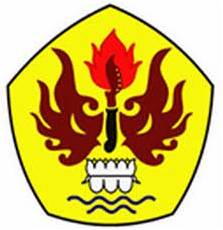 FAKULTAS ILMU SOSIAL DAN ILMU POLITIK UNIVERSITAS PASUNDAN BANDUNG 2017